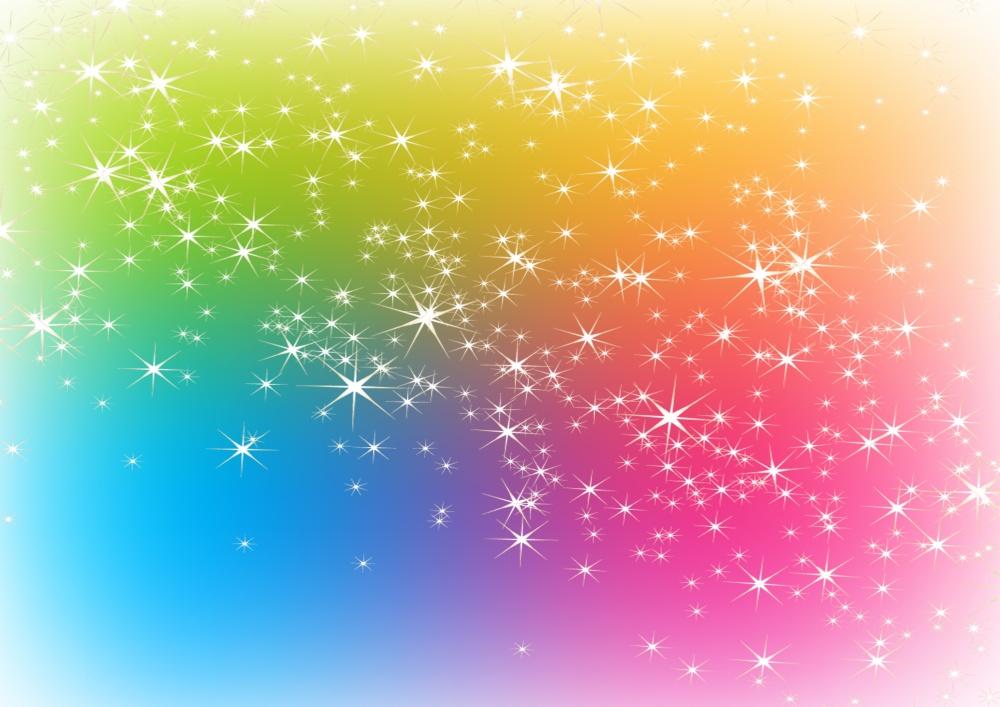 Перспективный план « Формирование элементарных математических представлений детей дошкольного возраста через дидактические игры и упражнения» (4-5 лет)                                                                                                                       Воспитатель: Волобуева Галина Павловна                                                                                                                          МДБОУ «Детский сад «Улыбка» п.МедвенкаЦель: Расширение представлений о количестве, величине и форме предметов окружающего мира.месяцнеделяСодержание, цельЛитература, материалсентябрьIДидактическая игра «Собери ягодки».Цель: развивать представление равенства и неравенства групп предметов путем накладывания одного предмета на другой.Оборудование: ягоды одинакового размера.Дидактическая игра «Приходите на лужок».Цель: учить детей сравнивать и различать предметы по величине.Оборудование: лист с изображением луга, условные мерки.Бахарева К. С.В.В.Волина сентябрьIIДидактическая игра «Раз, два, три - ищи».Цель: учить детей строить образ предмета заданной величины и использовать его в игровых действиях.Оборудование: мяч. Дидактическая игра «Геометрическое лото».Цель: освоение умений выделять различные формы.Оборудование: настольная игра лото с геометрическими фигурами.В.П. Новикова. Т.И. ЕрофеевасентябрьIIIДидактическая игра «Кто скорее свернет ленту?».Цель: развивать отношение к величине, как к значимому признаку, обратить внимание на длину. Оборудование: свисток, ленты.Дидактическая игра «Помоги цыплятам».Цель: установление соответствия между множествами.Оборудование: иллюстрации с изображением цыплят с разным количеством, счетные палочки.А.А. Столяр.Т.И. ЕрофеевасентябрьIV Дидактическая игра «У кого хвост длиннее?».Цель: учить детей сравнивать предметы контрастные и одинаковых размеров по длине и по ширине.Учить считать до 2, устанавливать две группы предметов, устанавливая соотношения: больше – меньше, поровну; находить и называть предметы круглой  и квадратной формы на заданном пространстве.Оборудование: изображения разных хвостом.В.П. НовиковаВ.В.Волина октябрьIДидактическое упражнение «Домики для медвежат»Учить ориентироваться в пространстве: наверху, внизу, над, под; различать лево и право; упражнять в счете в пределах 2.Оборудование: 2 домика, 2 медвежонка..В.П. Новикова;Т.И. ЕрофееваоктябрьIIДидактическое упражнение «Украсим коврик»– сравнивать две группы предметов, разных по форме;– называть отдельные части своего тела, в том числе симметричные (правая или левая рука, нога и т. д.);Оборудование: лист с изображением разных узоров.«Найди куклу Машу»– использовать систему отсчета пространственных направлений «на себя» в разных жизненных ситуациях при выполнении заданий на ориентировку в пространстве.Оборудование: кукла..О.М. Дьяченко, Е.Л. Агаева.октябрьIIIДидактическое упражнение «Составь предмет»Упражнять в умении определять геометрические фигуры (шар, куб, квадрат, треугольник, круг) осязательно-двигательным путем.Закреплять умение различать левую и правую руку, определять пространственные направления и обозначать их словами: налево – направо, слева – справа.Оборудование: объемные геометрические тела..Е.В. Колесникова; Т.И. ЕрофееваоктябрьIVДидактическая игра «Нарядные зверюшки».Цель: развивать отношение к величине как к значимому признаку, обратить внимание на длину, закрепить понятие «длинный», «короткий».Упражнять в сравнении двух предметов по величине (длине, ширине, высоте).Расширять представления о частях суток и их последовательности.Оборудование: фигуры зверей, геометрические фигуры.Бахарева К. С.В.В.Волина VДидактическая игра «Счетные палочки, или составь из палочек».Цель: развивать воображения, сообразительности; нахождение предметов с заданными свойствами.Оборудование: счетные палочки.Дидактическая игра «Построй ворота».Цель: учить детей соотносить предметы по высоте и ширине в действиях с предметами; закрепить знание слов «высокий», «низкий», «широкий», «узкий».Оборудование: крупный строительный материал.Е.В. Колесникова; Т.И. Ерофеева.ноябрьIДидактическая игра «К нам гости пришли».Цель: учить детей сравнивать одну группу предметов с другой, последовательно накладывая или подкладывая один предмет под другой; различать равенство и неравенство (без счета) по количеству входящих в группу предметов.Оборудование: схема гостиной.Бахарева К. С.Т.И. ЕрофееваноябрьIIДидактическая игра «Дети идут на праздник».Цель: учить детей различать равенство и неравенство групп предметов.Оборудование: шарики и флажки.Дидактическая игра «Лиса и зайцы».Цель: формировать понятие о том, что величина является значимым признаком, учитывать ее свойства в своих действиях; упражнения в соотнесении резко различных величин на расстоянии, проверяя в случае необходимости с помощью наложения.Оборудование: изображения лисы и зайца, условные меркиЕ.В. Колесникова;В.В.Волина ноябрьIIIДидактическая игра «Уложим кукол спать».Цель: учить детей различать равенство и неравенство, употребляя слова: «больше», «меньше», «поровну», умение считать в пределах 4.Учить отвечать на вопросы «Сколько?», «Который по счету?» «На котором  месте?».Упражнять в умении различать и называть геометрические фигуры: круг, квадрат, треугольник, прямоугольник.Раскрыть на конкретных примерах значение понятий: быстро, медленно.  Оборудование: куклы, кровати, постельные принадлежности.О.М. Дьяченко, Е.Л. Агаева.ноябрьIVДидактическая игра «Считай - не ошибись!».Цель: учить детей считать в пределах 5-и; сравнивать две группы предметов, устанавливая отношения: «больше», «меньше», «поровну».Оборудование: предметные картинки по количеству..Дидактическая игра «Улица».Цель: учить детей зрительно и по слову производить выбор и соотнесение величин, вызывать интерес к совместной деятельности.Оборудование: иллюстрация  изображением улицы.А. И. Сорокина.В.В.Волина декабрьIДидактическая игра «Каравай».Цель: упражнять детей в правильном согласовании действий и текста; воспитывать понимание различной величины предмета.– сравнивать предметы по двум признакам величины 
(длине и ширине); – обозначать результаты сравнения словами: длиннее, шире, короче, уже.Совершенствовать умение определять пространственное направление от себя: вверху, внизу, слева, справа, впереди, сзади.Оборудование: аудиозапись Каравай.Бахарева К. С.Т.И. ЕрофеевадекабрьIIДидактическая игра «К нам пришли гости».Цель: учить детей сравнивать одну группу предметов с другой; различать равенство и неравенство предметов, представления о равенстве и неравенстве двух групп на основе счета;понятие числа. Упражнять: в различении и назывании знакомых геометрических фигур куб, шар, квадрат, круг); сравнении предметов, фигур по размерам, формам, цветам, разному количеству.Способствовать формированию представлений о количественных отношениях.Оборудование: схемы с изображением прихожей, геометрические фигуры.Е.В. Колесникова;В.В.Волина декабрьIIIДидактическая игра «Мы строители».Цель: учить детей сравнивать предметы по величине, обозначая результат сравнения словом.Развивать умение сравнивать предметы по цвету, форме, величине, четко выделять признак, по которому проводится сравнение.Побуждать детей повторять за воспитателем сказанное о свойствах, качествах предметов.Оборудование: строительный материал.О.М. Дьяченко, Е.Л. Агаева.декабрьIVДидактическая игра «Наведем порядок».Цель: учить детей сравнивать предметы по величине, обозначая результат сравнения словом. Упражнять в счете и отсчете предметов в пределах 5 по образцу.Продолжать уточнять представления о цилиндре.Развивать: представление 
о последовательности частей суток; умение действовать с предметами, сравнивая их и выражая словами отношения совокупностей.Оборудование: одежда уборщицы и инвентарь.Бахарева К. С.В.В.Волина VДидактическая игра «Найди столько же».Цель: учить детей считать в пределах 5-и; сравнивать две группы предметов, устанавливая отношения: «больше», «меньше», «поровну»; считать и отсчитывать по образцу.Познакомить с пространственными отношениями, выражениями, словами: далеко – близко. Развивать внимание, память, мышление.Помочь детям усвоить необходимую информацию о предметно-пространственном окружении, о способах пространственной ориентации, научиться пользоваться ими в различных жизненных ситуациях.Оборудование: игровая комната..А. И. Сорокина.Т.И. ЕрофееваянварьIДидактическая игра «Какой предмет».Цель: Уточнять представление детей о величине предметов; учить классифицировать предметы по определенному признаку (величина, цвет, форма).Оборудование: фигуры разной величины.Бахарева К. С.В.В.Волина январьIIДидактическая игра «В зимнем лесу».Цель: формировать представление об образовании чисел 4 и 5 и навыки счета в пределах 5и.Оборудование:иллюстрации с изображением зимнего леса с присутствием изображений в количестве 4х и 5ти..Бахарева К. С.Т.И. ЕрофееваянварьIIIДидактическая игра «Мишка в гостях у белочек».Цель: учить детей считать в пределах 5-и; сравнивать две группы предметов, устанавливая отношения: «больше», «меньше», «поровну»; считать и отсчитывать по образцу. Упражнять в счете на слух в пределах 5.Уточнять представления о пространственных отношениях: далеко – близко. Учить: сравнивать три предмета по величине;  раскладывать их 
в убывающей и возрастающей последовательности;  обозначать результаты сравнения словами: самый длинный, короче, самый короткий.Оборудование: лист с изображением луга, условные мерки.О.М. Дьяченко, Е.Л. Агаева.январьIVДидактическая игра «Магазин».Цель: Показать необходимость измерения предметов; учить понимать слова: «велико», «мало»; употреблять слова: «примеривать», «померить».Закреплять полученные навыки при выполнении игровых упражнений и заданий. Развивать математические и логические способности, смекалку детей. Воспитывать интерес и увлеченность занятиями математикой.Оборудование: весы, условные мерки, предметы для измерения.Т.И. Ерофеева.В.В.Волина VДидактическая игра «Найди свое место».Цель: учить детей различать и соотносить геометрические фигуры.Развивать умение сравнивать предметы по цвету, форме, величине 
и пространственному расположению.Оборудование: на каждого геометрическая фигура, обручи.О.М. Дьяченко, Е.Л. Агаева.февральIДидактическая игра «Живые числа».Цель: упражнять детей в счете в пределах 5-и.Учить: сравнивать 3 предмета по ширине; раскладывать их 
в убывающей и возрастающей последовательности; обозначать результаты сравнения словами: самый широкий, уже, самый узкий.Оборудование: три елочки, условные мерки.Е.В. Колесникова.Т.И. ЕрофеевафевральIIДидактическая игра «Живые числа».Цель: упражнять детей в счете в пределах 5-и.Учить сравнивать 4–5 предметов по ширине, раскладывать их в возрастающей последовательности.Оборудование: 4 -5 снежков, условные мерки.Бахарева К. С.В.В.Волина февральIIIДидактическая игра «Куда бросим мяч?».Цель: закрепить навык ориентирования в пространстве.Учить: воспроизводить указанное количество движений в пределах 5; двигаться в заданном направлении (вперед, назад, налево, направо).Упражнять в умении составлять целостное изображение предмета на отдельных частях.Оборудование: мяч.Бахарева К. С.Т.И. ЕрофеевафевральIVДидактическая игра «Когда это бывает?».Цель: знакомить детей с частями суток.Совершенствовать представления о частях суток и их последовательности.Оборудование: изображения частей суток, стихи.О.М. Дьяченко, Е.Л. Агаева.мартIДидактическая игра «Игры с лентой».Цель: учить детей устанавливать соотношения между тремя предметами в ряд в порядке возрастания, ориентируясь на образец.Учить сравнивать предметы по размеру, обозначать результаты сравнения словами: самый большой, поменьше, еще меньше, самый маленький.Оборудование: ленты, предметы до 3х на каждого.Т.И. Ерофеева.В.В.Волина мартIIДидактическая игра «Возьми игрушку».Цель: формировать ориентирование детей в ближнем пространстве.Учить сравнивать 3 предмета по высоте, обозначать результаты сравнения словами: самый высокий, ниже, самый низкий. Развивать память, мышление.Оборудование: игрушки, схемы последовательности поиска.Бахарева К. С.В.В.Волина мартIIIДидактическая игра «Сосчитай игрушки».Цель: учить детей воспроизводить множество предметов по образцу, считать и отсчитывать предметы. Показать независимость результата счета 
от расстояния между предметами (в пределах 5). Закреплять полученные умения в образовании, сравнении чисел, в определении общего количества чего-либо.Оборудование: предметы на каждого по 5ть..А. И. Сорокина.Т.И. ЕрофеевамартIVДидактическая игра «Назови и сосчитай».Цель: учить детей считать и воспроизводить звуки, называя итоговое число. Закреплять представление о том, что результат счета не зависит от расстояния между предметами. Оборудование: изображения разных домашних животных..Е.В. КолесниковаТ.И. ЕрофееваапрельIДидактическая игра «Клумба для цветов».Цель: закрепить представление детей о независимости количества предметов от формы и расположения. Упражнять в умении видеть равные группы предметов при разном их расположении (в пределах 5). Продолжать знакомить с цилиндром на основе сравнения его с шаром и кубом.Оборудование: картонные клумбы, цветы.Бахарева К. С.В.В.Волина апрельIIДидактическая игра «Прогулка в лес».Цель: упражнять детей в установлении размерных соотношений между 2- 4 предметами по объему в целом.  Закреплять навыки количественного 
и порядкового счета в пределах 5. Упражнять в умении устанавливать последовательность частей суток.Оборудование:  изображение леса, растения леса по 5ть.Т.И. Ерофеева.В.В.Волина апрельIIIДидактическая игра «Мастерская форм».Цель: продолжать знакомить детей с разновидностями треугольников; воспроизводить их формы. Учить соотносить форму предметов с геометрическими фигурами: шаром и кубом. Развивать умение сравнивать предметы по цвету, форме, величине.Оборудование: геометрические фигуры.О.М. Дьяченко, Е.Л. Агаева.апрельIVДидактическая игра «Что изменилось?».Цель: упражнять детей в ориентировке в пространстве.Закреплять представления о том, что результат счета не зависит от качественных признаков предмета. Совершенствовать умение ориентироваться в пространстве, обозначать пространственные отношения относительно себя соответствующими словами.Оборудование:машинка.Бахарева К. С.VДидактическая игра «Чудесный сундучок».Цель: упражнять детей в счете предметов на ощупь. Закреплять умение 
в счете предметов. Упражнять в счете на слух на ощупь, а также 
в счете движений.Оборудование: мешочек с разными предметами.Бахарева К. С.В.В.Волина майIДидактическая игра «Мастерская форм».Цель: познакомить детей с разными видами прямоугольников и овалов, научить воспроизводить эти формы. Закреплять умение сравнивать предметы по длине, ширине, высоте; умение раскладывать3–5 предметов в ряд в порядке возрастания (убывания) их длины 
(ширины, высоты или величины в целом), ориентируясь на образец. Оборудование: объемные фигуры.А. И. Сорокина.Т.И. ЕрофеевамайIIДидактическая игра «Разложи по порядку».Цель: учить детей раскладывать геометрические фигуры в ряд в порядке возрастания или убывания размера. Упражнять в установлении признаков сходства и различия между кругом и шаром квадратом и цилиндром, квадратом и кубом.Узнавать и обозначать словом форму знакомых предметов, то есть называть, какие предметы похожи на круг (тарелка, блюдце), прямоугольник (крышка стола, дверь, окно), шар (мяч, арбуз), цилиндр (стакан, башня), треугольник.Оборудование: объемные фигуры.Бахарева К. С.В.В.Волина майIIIДидактическая игра «Найди пару».Цель: упражнять детей в счете в пределах пяти. Развивать ориентирование в пространстве на участке детского сада, сочетая с понятиями «далеко – близко».Формировать: обобщенное представление о сутках; опыт восприятия размеров предметов и оценку их величины;  навык дифференциации предметов.Оборудование: на каждого половинчатая картинка.А. И. Сорокина.В.В.Волина майIVДидактическая игра «Ночь и день».Цель: формировать представление о частях суток.Оборудование: изображения разных частей суток.Бахарева К. С.Т.И. Ерофеева